2022.04.18作成資料◆お近くのかかりつけ医にまず相談してください。◆以下の①②のような時は「新型コロナ受診相談センター」に相談してください。①「かかりつけ医がいない、夜間・休日で診察できる病院が分からないから教えて欲しい」など　→診療・検査診療機関はこちらからもお調べいただけます②「新型コロナウイルス感染症の治療や療養終了後に、呼吸苦や味覚・嗅覚の異常等、後遺症に悩んでいる」など　→後遺症についての情報はこちらもご確認ください。※ 受診前に、必ず電話等で「事前予約」をおこなってください※　医療機関を受診する場合は、マスクを着用し、公共交通機関の利用を避けて受診してください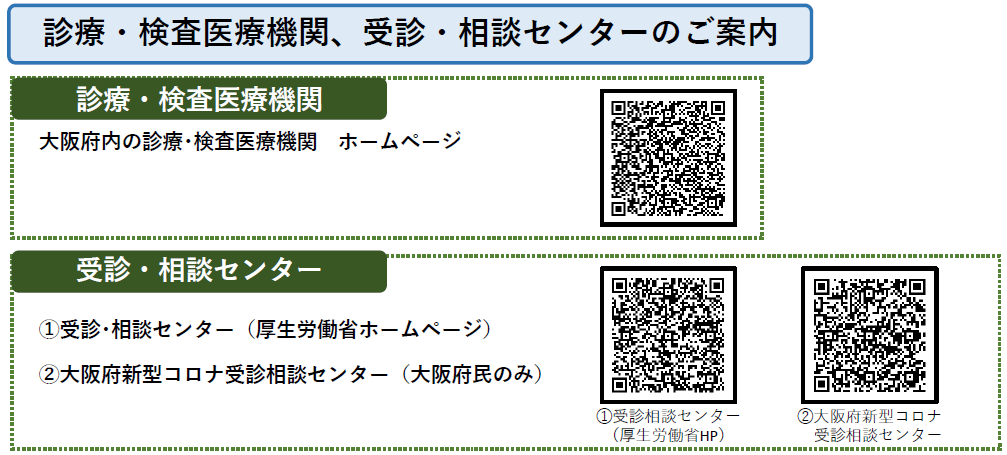 ［参考］大阪府健康医療部HP新型コロナウイルス感染症の発生に伴う電話相談窓口についてhttps://www.pref.osaka.lg.jp/iryo/osakakansensho/corona-denwa.html#zyusinnsoudann診療・検査医療機関等に関する通知・資料集https://www.pref.osaka.lg.jp/iryo/osakakansensho/kensa-siryou.html※ 本資料については、今後、更新される場合があるため、最新の情報の入手にご留意ください。